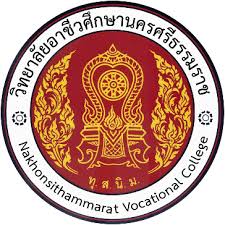 บันทึกการส่งต่อภายใน ( โดยครูที่ปรึกษา )ประจำปีการศึกษา 2566วิทยาลัยอาชีวศึกษานครคศรีธรรมราชวันที่	เดือน			พ.ศ.		เรื่อง	ขอความร่วมมือในการช่วยเหลือนักเรียน นักศึกษาเรียน	ผู้อำนวยการวิทยาลัยอาชีวศึกษานครศรีธรรมราช		ด้วยนักเรียน/นักศึกษาชื่อ...............................................................................................................เลขประจำตัว........................................ระดับชั้น...........................สาขางาน..............................................................มีพฤติกรรมสรุปได้ ดังนี้......................................................................................................................................................................................................................................................................................................................................................................................................................................................................................................................................................................................................................................................................................................................................................................................................................................................................................................ได้ดำเนินการให้การช่วยเหลือนักเรียน/นักศึกษาแล้ว สรุปผล ดังนี้....................................................................................................................................................................................................................................................................................................................................................................................................................................................................................................................................................................................................................................................................................................................................................................................................................................................................................................		จึงเรียนมาเพื่อขอความร่วมมือในการช่วยเหลือแก้ไขปัญหาของนักเรียน/นักศึกษาดังกล่าว และขอขอบคุณมา ณ โอกาสนี้					        ขอแสดงความนับถือ         (		            		)          ครูที่ปรึกษาบันทึกการให้ความแนะนำเป็นรายบุคคลสำหรับครูที่ปรึกษา/ครูแนะแนววันที่...............เดือน............................พ.ศ................ครั้งที่....................เริ่มให้คำปรึกษา...................................น.ชื่อ/สกุล (นาย / นางสาว).........................................................................ระดับชั้น............................กลุ่ม................สาขางาน....................................................อายุ........................................ปีการให้คำปรึกษา		 นร./นศ. เข้าพบด้วยตนเอง		 เชิญผู้ปกครอง			 อื่น ๆ โปรดระบุ...................................................................สภาพปัญหา		 ด้านการเรียน	 ด้านสังคม		 ด้านการทะเลาะวิวาท				 ด้านยาเสพติด	 ด้านติดเกมส์		 ด้านสภาพปัญหาครอบครัวด้านชู้สาว		 ด้านการพนัน	 อื่น ๆ ระบุ...............................ข้อมูลพื้นฐานนักเรียน นักศึกษา......................................................................................................................................................................................................................................................................................................................................................................การให้คำปรึกษานักเรียน นักศึกษา /ผู้ปกครอง (สำหรับครูที่ปรึกษา)................................................................................................................................................................................................................................................................................................................................................................................................................................................................................................................................................................................................................................................................................................................................................การให้คำปรึกษานักเรียน นักศึกษา /ผู้ปกครอง (สำหรับครูแนะแนว)............................................................................................................................................................................................................................................................................................................................................................................................................................................................................................................................................................การติดตามผล (เอกสารหลักฐาน ถ้ามี)	............................................................................................................................................................................................................................................................................................................................................................................................................................................................................................................................................................สถานที่ให้คำปรึกษา.........................................................สิ้นสุดการให้คำที่ปรึกษา…………………………………………….ลงชื่อ......................................					ลงชื่อ............................................(...............................................)					(....................................................)ผู้ปกครอง/นักเรียน/นักศึกษา					             ครูที่ปรึกษาลงชื่อ.......................................					ลงชื่อ...............................................(...............................................)					           (นายนิธิศ  สมทรัพย์)        ครูแนะแนว					รองผู้อำนวยการฝ่ายพัฒนากิจการนักเรียน นักศึกษาแบบบันทึกสรุปรายงานผลการดูแลช่วยเหลือนักเรียน นักศึกษาของครูที่ปรึกษา ประจำปีการศึกษา 2566ครูที่ปรึกษา				จำนวนนักเรียน นักศึกษาในความดูแล			คน แยกเป็นกลุ่มพิเศษ		คนกลุ่มปกติ		คนกลุ่มเสี่ยง		คนกลุ่มมีปัญหา		คนช่วยเหลือได้แล้ว			คน  อยู่ระหว่างช่วยเหลือ			คน  ส่งต่อ		คนผลการดำเนินงานกับกลุ่มช่วยเหลือ จำแนกตามลักษณะปัญหาของนักเรียน นักศึกษาแบบรายงานแจ้งผลการช่วยเหลือนักเรียน นักศึกษา(จากการส่งต่อบุคลากรภายในวิทยาลัยอาชีวศึกษานครศรีธรรมราช)ประจำปีการศึกษา 2566วิทยาลัยอาชีวศึกษานครคศรีธรรมราชวันที่	เดือน			พ.ศ.		เรื่อง	แจ้งผลการช่วยเหลือนักเรียน นักศึกษาเรียน	ผู้อำนวยการวิทยาลัยอาชีวศึกษานครศรีธรรมราช		ตามที่ท่านได้ส่งตัวนักเรียน/นักศึกษาชื่อ....................................................................................เลขประจำตัว........................................ระดับชั้น...........................สาขางาน..........................................................มาให้ดำเนินการช่วยเหลือนั้น บัดนี้ (ผู้ดำเนินการช่วยเหลือ)..................................................................................ได้ดำเนินการให้การช่วยเหลือนักเรียน/นักศึกษาแล้ว สรุปผล ดังนี้............................................................................................................................................................................................................................................................................................................................................................................................................................................................................................................................................................................................................................................................................................................................................................................................................................................................................................................................................................................................................................................................................................................................................................................................................................................................................................................		จึงเรียนมาเพื่อโปรดทราบ					        ขอแสดงความนับถือ         (		            		)          .........................................................ลักษณะปัญหาช่วยเหลือได้แล้ว(จำนวนกรณี)อยู่ระหว่างการช่วยเหลือ(จำนวนกรณี)ส่งต่อ(จำนวนกรณี)หมายเหตุด้านการเรียนด้านสุขภาพร่างกายด้านสุขภาพจิต/อารมณ์ด้านพฤติกรรมที่ไม่พึงประสงค์ด้านเศรษฐกิจด้านการคุ้มครองนักเรียน นักศึกษาด้านพฤติกรรมทางเพศด้านยาเสพติดอื่น ๆ โปรดระบุ..................................................รวม (จำนวนกรณี)